                                                                                                                                 2/26/2021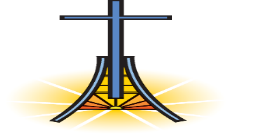 Dear Church Family,In Lamentations 3: 21-23 Jeremiah provides us with these words that give us hope. Verse 21 This I recall to mind; therefore, I have hope. 22 The Lords’ lovingkindnesses indeed never cease, For His compassions never fail.  23 They are new every morning: Great is Your faithfulness.  And then Paul directs us to, “Hold fast the confession of our hope without wavering, for He who promised is faithful” (Hebrews 10:23).  Our hope come from God.Church Schedule:Sunday Mornings -  Worship services at 9:00 AM and 10:30AM. The 10:30 AM service will be live streamed on Facebook and YouTube. Sunday School classes are available for all ages at 8:00 AM (adults only), 9:00 AM (all ages), and 10:30 AM (for adults and Preschool)Wednesday Evenings:  6:30PMBible studies for all agesPastor Mike – Worship CenterMen’s and Women’s classes - Hallway CChildren’s Activities: Mission Friends, RAs (Royal Ambassadors for boys) and GAs (Girls in Action) – Hallways A&B  - Ken Metcalf, Children’s Minister, could use volunteers to help with these important Wednesday night offerings.  Call him if you want to help in these ministries.Student Activities:  Youth building – Tim Hopper, Student Minister, also needs volunteers.  Call him for details.The month of March begins on Monday and we have the hope of spring!   We are thankful that the vaccine is being made available in our area and that we can look to the future when we are all able to worship together.  Psalm 103, verse 19 reminds us that “The Lord has established His throne in the heavens, And His sovereignty rules over all”.Thank you for your faithfulness!  God bless you and your loved ones.          Staff, Deacons, Trustees, Finance, and Personnel Committees / First Baptist Church DicksonAttendance for the week of February 21, 2021.Sunday – 2.21.2021Worship –286 in person; 65 by live stream/35 via You tube – total 386Sunday School – 303Wednesday – 2.24.2021255 in person and 22 via FaceBook and YouTube – TOTAL 277Offerings: 2.21.2021Total offerings received - $35,482Sacred Trust:  $2,305